附件22021年第四季度全市公立医院与非公立医院满意度评分情况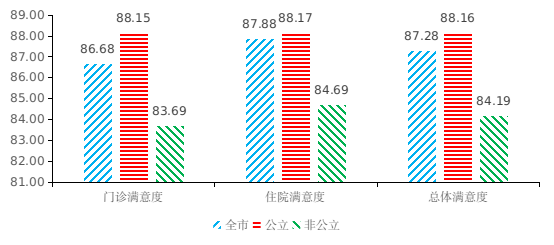 图1全市医院门诊与住院满意度评分情况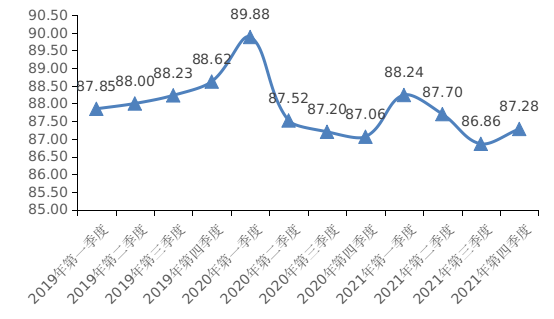 图2全市医院满意度评分情况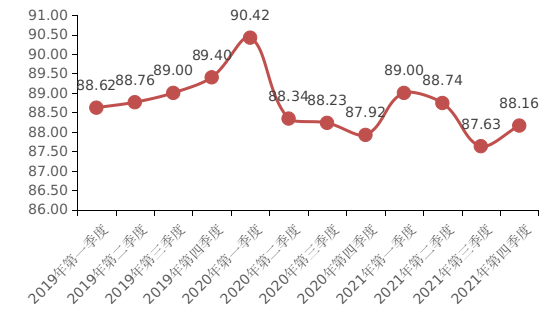 图3 公立医院满意度评分情况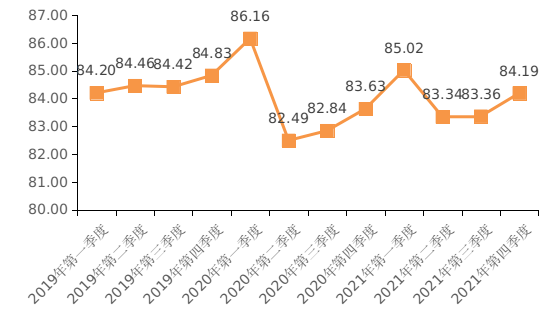 图4 非公立医院满意度评分情况举办主体门诊满意率(%)门诊满意度（分）住院满意率(%)住院满意度（分）总体满意率(%)总体满意度（分）公立93.9 88.15 95.5 88.17 95.0 88.16非公立89.2 83.69 92.1 84.69 90.0 84.19全市92.4 86.68 95.3 87.88 94.1 87.28 